Farnley’s Jet Skis Kawasaki          Hatfield’s Beach Sprint ChallengeWinter Endurance Races~Official Entry Form~Hosted by the Auckland Jet Ski Riders Assn.           Sanctioned by NZJSBADate: Saturday October 29th 2016Venue: Hatfields Beach.  Hibiscus Coast.  AucklandRace Start 11.00amRiders DetailsName: ………………………………………..…………………....NZJSBA Licence #.................Name: …………………………………………..………...............NZJSBA Licence #.................Team Name:…………………………………………..…………Race Number:……………………..Phone Number:…………………………………………………Email Address:………………………………………………….PWC Make/Model:…………………………………………….Classes. All subject to numbers.Runabout Open…………………	…………………………….$80.00Runabout Stock ……………………………………………....$80.00Naturally Aspirated ………………………………..……….$80.00Runabout Teams …………………….…………………….$100.00Team entry includes 2 riders. Extra riders $20each                                                                                       Total Due:$..................DC payment:   AJSRA 02-0214-0147120-000.  Name reference pleaseVests must be minimum PFD STD 3. Wet suit inc Long johns, Suitable footwear, Regulation Helmet, Skis safety checked. Some WARM Clothing.All Riders MUST sign an NZJSBA Indemnity FormA parent or guardian MUST sign if the competitor is under 18 years of age. Prize Giving:   Orewa Surf Club.  Main Road OrewaHot showers, Hot Food,  Cool Drinks  Plenty of Excellent; Food, Liquid Refreshment and Hospitality.Info Contact: John Wright  027 444 8 222 or jetski@acmeelectric.co.nz		Mark Roscoe 021 870 742 or mark.roscoe@hotmail.co.nzRace Program    Hatfield’s Beach Sprint  Challenge  October 29thScrutineering and Registration			From		9.00amRiders Briefing and Course Familiarisation				10.30amRace Start         1st of 3 races				                   	11.30pmRacing Finish					Approx.		2.30pm		Prize Giving					From		5.00pmJet skis will race 3 races of approx. 25 minutes each, these will total to a final placing.The plan is to achieve 100 miles total race distance, weather dependent.Riders may choose to ride 1, 2 or 3 of the races, depending on fitness and conditions.It is configured to be Fun as well as Competitive.		Prize giving  will be held at the Orewa Surf Club, Bar and Bistro.  Main Road Orewa  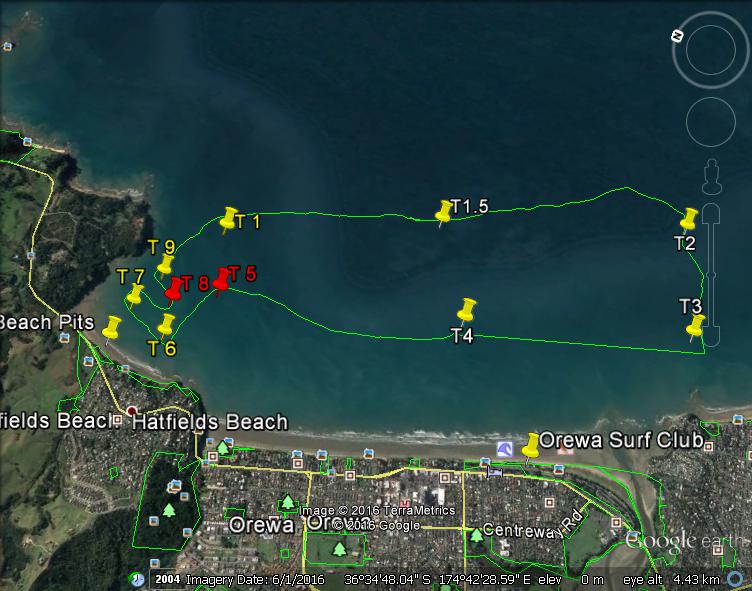 Hatfield’s Beach is located 2 minutes over the hill from Orewa Beach on the Hibiscus Coast Highway. Take the Orewa off ramp from the Northern Motorway to Grand Drive and follow it down to Hibiscus Coast Highway and turn left and head over the hill. Hatfield’s has easy beach access with plenty of parking. Boat trailers may be left on the beach, but at this stage not cars. 